Ag tabhairt freagra ar bhulaíocht chlaon-bhunaithe: Oiliúint don fhoireann shinsirBíonn tionchar ag aon chineál bulaíochta ar fhoghlaim an dalta agus d’fhéadfadh sé milleann a chur ar an saol aige/aici chomh maith. Tagann Elizabeth Smith ar bhealaí úra dul i ngleic leis an bhulaíocht atá bunaithe ar homafóibe, chine, chreideamh nó mhíchumas.Is iad na ceannairí sinsearacha spriocghrúpa na hoiliúna seo, go háirithe an príomhoide, an leas-phríomhoide, agus iad siúd a bhfuil dualgais thréadacha sa phost acu. Is dóigh go mbeadh sé tairbheach an gobharnóir atá freagrach as bulaíocht a bheith i láthair ag an aonad seo fosta. Is í sprioc na hoiliúna seo ná timpeallacht foghlama sábháilte a chur chun cinn agus spreagann sí comhlíonadh beartais agus cur chuige seasmhach. Glacfaidh sé thart ar 45 bomaite.Beidh fótachóip na bileoige ar leathanach 7 de dhíth ort don chéad chuid. Beidh cóip de Bheartas Frithbhulaíochta na scoile de dhíth ort, chomh maith le leathanaigh roinnte ina dtrí cholún: limistéar forbartha, gníomhartha agus amscálaí don dara cuid.
Is as Aonad I den chúrsa ‘Preventing Prejudice-Based Bullying’ ó Optimus Training agus CPD Hub a tógadh an seisiúin seo (féach thíos).	 Ag dul i ngleic le heachtraí (25 bomaite}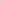 Dáil an bhileog ó leathanach 7 amach ar na rannpháirtithe. Tá roinnt bunphrionsabal luaite sa bhosca ar bhun an leathanaigh atá éifeachtach le tabhairt faoin bhulaíocht agus cosc a chur uirthi. Cuir na bunphrionsabail seo i láthair do na rannpháirtithe agus mínigh dóibh gur ceist shóisialta chasta í an bhulaíocht agus go bhfuil sé i gcónaí tábhachtach tuismitheoirí agus grúpaí pobail a bheith páirteach i bhforbairt straitéise éifeachtaí atá scoilbhunaithe. Roinn na rannpháirtithe ina dtrí ghrúpa agus iarr orthu a machnamh a dhéanamh ar na trí eachtra bhulaíochta atá luaite sa bhileog. Iarr orthu freagra a chumadh do gach cás chomh maith. Ní mór do na rannpháirtithe cuimhneamh ar na bunphrionsabail ina gcuid freagraí agus ba chóir iad a bhreacadh síos ar an bhileog. Tabhair 15 bhomaite do na rannpháirtithe a gcuid freagraí a ullmhú agus faigh aiseolas ar ais ón ghrúpa ina dhiaidh: An raibh comhaontú ann ar an dóigh a réiteofaí gach eachtra? Cén fáth go raibh/cén fáth nach raibh? Cén dóigh ar féidir leanúnachas an fhreagra a chinntiú? Ar lean na freagraí leis na bunphrionsabail? Beidh ceisteanna agus deacrachtaí ar leith ag gach eachtra. Is iad seo a leanas cuid acu: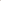 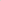 Eachtra 1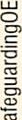  Ní bhíonn a fhios ag cuid mhaith daltaí (agus roinnt daoine fásta) nach ceart an focal ‘aerach’ a úsáid chun rud diúltach nó gan mhaith a chur in iúl, agus mar sin ní bhíonn siad á úsáid ar bhealach maslach. Ní hionann é sin agus gur ceart gan an iompar seo a cheistiú, is cóir: díreach mar a dhéanfá dá ndéarfadh duine éigin téarma ciníoch. Tá tuiscint scoile uile fíorthábhachtach anseo. Ba chóir córas taifeadta agus tuairiscithe na scoile a chur i bhfeidhm le monatóireacht a dhéanamh ar aon eachtra a tharlaíonn amach anseo agus is féidir na sonraí seo a úsáid le héifeacht na hidirghabhála a chinntiú.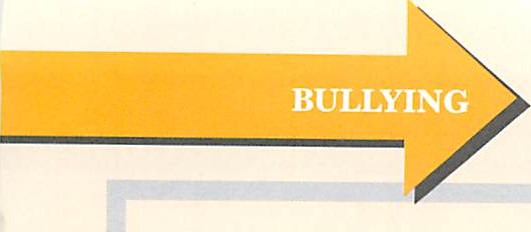 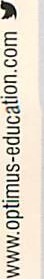 Eachtra 2Is léir gur eachtra thromchúiseach í seo agus gur gá déileáil léi mar is ceart. Seans gurbh fhearr caitheamh leis seo mar dhá eachtra éagsúla, ceann amháin a bhaineann le ciníochas agus ceann eile a bhaineann le foréigean. Ní mór na tuismitheoirí a chur ar an eolas go luath, ach is fiú cuimhneamh nach mbeidh siad acu sásta leis an scéal. Lig am ceart don fhiosrúchán agus déan cinnte go bhfuil cuma chothrom ar an phróiseas. Tá seans ann go mbeidh ceartas aisiríoch de dhíth. Má tá, is féidir an t-oifigeach scoileanna sábháilte a úsáid.Eachtra 3
Ní bheidh sé éifeachtach brú a chur ar phiaraí Rachel cairdeas a dhéanamh léi. Ba cheart go gcuirfear clubanna lóin agus gníomhaíochtaí iar-scoile ar fáil do gach dalta leochaileach, a ligeann dóibh cairdeas neamhspleách a dhéanamh. Ba chóir deiseanna a chur ar fáil a ligeann di bláthú agus ba cheart éiteas cothaitheach fhorbairt, a spreagann caoinfhulaingt sa scoil.Pleanáil gníomhaíochta (20 bomaite) Roinn na rannpháirtithe ina ngrúpaí beaga (nó i mbeirteanna más grúpa beag é). Ba cheart cóip de bheartas frithbhulaíochta na scoile a thabhairt do gach grúpa, chomh maith le leathanaigh atá roinnte ina dtrí cholún: réimsí forbartha, gníomhartha agus amscálaí. Iarr ar na grúpaí na gníomhaíochtaí is cóir a dhéanamh a aithint i ngach ceann de na réimsí seo a leanas, chun feidhmiú na scoile a fheabhsú agus iad ag cur cosc ar agus ag tabhairt faoin bhulaíocht chlaonta, agus na hamscálaí cuí chun iad  a dhéanamh fosta.Polasaímapáil curaclaimoiliúint foirne agus ionduchtúcórais taifeadta agus tuairiscitheúsáid sonraíoideachas a chur ar dhaltaípáirt a thabhairt do thuismitheoirían pobal i gcoitinne Ba chóir na smaointí a bhailiú ag deireadh an tseisiúin le plean tiomsaithe gníomhaíochta a chur le chéile.> BULAÍOCHT CHLAON-BHUNAITHE A CHOSCIs as cúrsa oiliúint inmheánach ‘Preventing Prejudice-Based Bullying’ de chuid Optimus Training a tógadh an t-alt seo. Déanfaidh an cúrsa iomlán cinnte de:go bhfuil tuiscint ar an bhulaíocht chlaon-bhunaithe ag an fhoireann agus an tionchar a mbíonn aici ar dhaoine óga.go bhfuil cur chuige scoile uile le polasaithe agus cleachtas leanúnacha i bhfeidhm, a thacaíonn leis an fhoireann agus leis na daltaígo bhfuil straitéisí a dtéann i ngleic le heachtraí bulaíochta claon-bhunaithe ag an fhoireann.Le tuilleadh eolais a fháil, gabh chuig www.optimus-education.com/training-hub AG STIÚRADH COSAINT LEANAÍDaltaí nua ar scoil a chosaintIs iomaí uair a cuireadh páistí chuig mo scoil féin gan aon eolas breise, agus faighim amach i ndiaidh tamaill gur páistí leochaileacha iad agus i gcás amháin, páiste faoi chúram. In amanna, cuirtear eolas agus taifid thábhachtacha a bhaineann le páistí leochaileacha ar aghaidh rómhall chuig na scoileanna, agus i gcásanna áirithe ní chuirtear ar aghaidh ar chor ar bith iad. D’fhéadfadh ganntannas eolais a bheith ann ó thuismitheoirí, seirbhísí soisialta agus gníomhaireachtaí eile atá bainte leis an teaghlach. Mar shampla; bhí páiste amháin i mo scoil féin níos mó ná trí mhí sula ndearna an oibrí sóisialta teagmháil linn. Bhí an-iontas orm gur tharla a leithéid agus nach raibh tacaíocht cheart ag páiste chomh leochaileach seo ar feadh breis agus trí mhí de bharr easpa teagmhála.Bí réamhghníomhachIs as teaghlaigh sealadacha a thagann cuid de na páistí is leochailí Is féidir leis a bheith doiligh teacht ar pháipéarachas na bpáistí seo, ina bhfuil sonraí tábhachtacha cumhdaigh agus a bhíonn neamhiomlán ó thaobh sonraí agus cróineolaíochta de. Is féidir teagmháil leis na tuismitheoirí, an suíomh scoile roimhe seo, foireann altranais na scoile nó cúram soisialta páistí eolas fíor-thábhachtach a chur ar fáil duit a chinntíonn go mbíonn daltaí nua i mbéal an fhoireann scoile agus go mbíonn siad cosanta ón tús.Roinn eolas
Go ginearálta, beidh eolas faoin pháiste nua de dhíth ar an mhúinteoir ranga, an ceann bliana agus b’fhéidir an cúntóir ranga nó an fhoireann tréadchúraim. Beidh siad ar na daoine is congáraí don pháiste agus mar sin, tá sé riachtanach go bhfuil cúlra acu air agus go bhfuil a fhios acu má caithfidh siad súil a choinneáil amach do chomharthaí, ar nós faillí, drochíde nó gortaithe. Is féidir le cumhdach leanaí i scoil nua a bheith dúshlánach, go háirithe nuair nach bhfuil mórán eolais nó eolas ar bith agat roimh ré. Má tá tú sásta am a chaitheamh ag cur scairteanna, ag bualadh le tuismitheoirí agus a bheith ag teacht ar phaipéarachas agus eolas, áfach, is féidir é a dhéanamh go láithreach agus go héifeachtach.Bain úsáid as an ghnás thíos le dea-chleachtas a chinntiú. Is féidir cóip a íoslódáil agus a phriontáil trí http://bit.ly/1D310pm 5OPTIMUS EDUCATION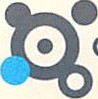 Bileog: Ag dul i ngleic le heachtraí bulaíochta claon-bhunaithe Bunchloch an ratha ó le déileáil le bulaíocht agus í a chosc ná: Cultúr dearfach a chruthú sa scoil a cheiliúrann agus a ghlacann le héagsúlacht.Ceannaireacht láidir, an foras rialaithe san áireamh.Tuiscint chomhroinnte ar an bhulaíocht agus an tionchar a bhaineann léi.An bhulaíocht a thaifeadadh agus monatóireacht a dhéanamh uirthi go leanúnach.Múineadh faoin éagsúlacht ar fud an churaclaim.Oiliúint foirne.Teaghlaigh agus an pobal i gcoitinne a bheith páirteach ann.Bearta coisctheacha a bheith ann, ardú feasachta san áireamh.Admháil go bhfuil claontachtaí ann agus go dtéitear i ngleic leo.GRINN-FHIOSRÚ AGUS BEÁRÁILEarcaíocht níos sábháilte a chinntiúCé air a bhfuil seiceáil DBS de dhíth?Tá seiceáil DBS de dhíth, ní hamháin ar chuardaitheoirí poist ach ar go leor daoine a bhíonn ag obair le páistí i scoileanna agus coláistí fosta, agus tá na rialúcháin casta.Oibrithe deonachaIn amanna thiocfadh leis a bheith casta fáil amach cad iad na seiceálacha atá de dhíth. Braitheann sé ar na cineálacha rudaí a dhéanann na hoibríthe deonacha: má dhéanann siad gníomhaíocht rialaithe agus má tá siad faoi mhaoirseacht mar shampla.Gobharnóirí na scoile/ an choláisteNí chaithfidh gobhanóirí scoileanna nó coláistí faoi chothabháil seiceáil DBS a fháil, ach d’fhéadfaí é a iarraidh mar chuid den phróiseas earcaíochta. Tá na rialacha seiceálacha DBS do ghobhanóirí in acadaimh difriúil- le tuilleadh eolais a fháil, gabh chuig http://bit.ly/13HuqN1 ConraitheoiríIs réimse deacair é seo a bhraitheann ar go leor gnéithe. Go háirithe an bhfuil gníomhaíocht rialaithe ar bun ag an chonraitheoir nó nach bhfuil.Foireann ghníomhaireachtaCaithfidh scoileanna agus coláistí nóta scríofa a fháil ón ghníomhaireacht go ndearna sí na seiceálacha cearta ar bhaill foirne ionadaíochta nó sealadacha.Múinteoirí faoi oiliúintBraitheann freagracht chun na seiceálacha a dhéanamh ar cé a íocann tuarastal an duine: an scoil/coláiste nó an rialtas.Foireann agus daltaí reatha na scoileTá sé tábhachtach go mbíonn scoileanna agus coláistí i gcónaí ar a n-aire ar gach ball foirne. Má tá aon imní ann faoi bhall foirne agus iad ag obair le páistí ba chóir na seiceálacha céanna a dhéanamh amháil is dá mba bhall foirne nua é. Má thairgeann scoláirí nó aon duine óga eile cuidiú le daltaí sóisearacha, tá seans ann go mbeidh seiceáil DBS de dhíth orthu. D’oibríthe deonacha óga atá os cionn 16 bliana d’aois, bíonn na seiceálacha céanna cumhdaigh de dhíth orthu is atá ar oibríthe deonacha fásta. Nuair atá siad faoi bhun 16 bliana d’aois ní féidir seiceálacha DBS a dhéanamh, ach ba cheart breithiúnas gairmiúil agus ciall a bheith ag an scoil lena chinntiú go bhfuil socrúcháin chuí cumhdaigh ann.CuairteoiríNí féidir le scoileanna agus coláistí iarraidh ort seiceáil (DBS nó eile) a dhéanamh.Seiceálacha taithí oibre agus do theaghlaigh óstachaCaithfidh scoileanna agus coláistí a eagraíonn taithí oibre nó a chuireann páistí le teaghlach óstach cinnte a dhéanamh go bhfuil polasaithe ann a chosain na páistí ó bhaol.Seiceálacha DBS:Ag freagairt do chuid ceisteannaSoléiríonn an dlíodóir oideachais Dai Durbridge na ceisteanna is deacra faoi sheiceálacha DBS agus cuireann sé treoir ar fáil sa seiminéar gréasáin ceist & freagra anseo http://bitAy/DBScheckFAQ     Mar shampla:An bhfuil seiceáil DBS de dhíth ag gach oibrí deonach? Cad é mar a dheanaim cinneadh má tá oibrí deonach faoi mhaoirseacht nó nach bhfuil? Má bhí múinteoir taobh amuigh den RA le roinnt blianta, an gá dom seiceáil DBS a fháil ó gach tír ina raibh siad?Tá daltaí againn atá páirteach i malairt eachrach. An gá seiceáil a dhéanamh ar theaghlaigh óstacha?An gá seiceáil DBS a dhéanamh ar chonraitheoirí atá ar an láthair?Is féidir na sleamhnáin ón chur i láthair a íoslódáil ón suíomh idirlíon. Is acmhainní úsáideacha iad le agus ábhar á mhíniú do bhaill foirne eile. An bhfuil seiceálacha leochaileachta ann ar pháistí nua, go háirithe orthu siúd a thagann le linn na bliana?Déanann Debs Ward cás ar son cur chuige réamhghníomhach le cinntiú go bhfuil cosaint cheart ag gabháil do na daoine ar a bhfuil sé de dhíth.Céimeanna riachtanacha le páistí atá nua sa scoil a chumhdachCaithfear roinnt céimeanna a ghlacadh le páistí nua a chumhdach nuair a thagann páiste nó teaghlach chuig an scoil.	A luaithe agus a fhaigheann tú an scéal go bhfuil páiste nua ag teacht, déan teagmháil leis an teaghlach le cruinniú aghaidh ar aghaidh a shocrú.Ag an chruinniú, déan nóta den oiread eolais agus is féidir.An bhfuil CAF ann?	 An bhfuil gairmithe eile ag obair lei sna páistí nó leis an teaghlach?*Cé hiad?*Cá bhfuil siad bunaithe?Má tá gairmithe eile ag obair leis an pháiste/teaghlach, cén fáth?Achoimre ghairid ar dhinimic an teaghlaigh; cé leis a chonaíonn an páiste agus daoine fásta suntasacha eile i saol an pháiste. (Is féidir go mbeadh cuma fhiafraitheach ar na ceisteanna seo, mar sin ba chóir a bheith cúramach agus oscailte.)Déan teagmháil le seanscoil an pháiste/na bpáistí agus labhair leis an duine sinsearach ainmnithe. (Mura bhfuil an t-eolas seo agat, bí i dteagmháil le roinn iontrálacha d’údaráis)An bhfuil CAF ann?*Cé hé an príomhchleachtóir?*An bhfuil gairmithe eile ag obair leis an teaghlach?*Cé?*Cén fáth?*Sonraí teagmhála?Ar cuireadh an páiste ar aghaidh riamh chuig cúram sóisialta do leanaí?*Cén fáth?An bhfuil an páiste ar an chlár um chosaint leanaí nó an páiste leochaileach é?* Cén fáth?* Cén uair a bheidh an chéad chruinniú eile ar siúl?       * Cén áit?* Cé hé an oibrí soisialta ainmnithe agus cad iad a sonraí teagmhála?An bhfuil riachtanas speisialta oideachais nó míchumas ar bith ar an pháiste?An bhfuil aon imní ann faoi thinreamh an pháiste?* Má tá, cad iad?Déan teagmháil le foireann altranais na scoile agus le cúrám soisialta leanaí (má tá sé cuí?) agus inis dóibh go bhfuil an páiste/na páistí faighte agat. Tugann seo seans duit fáil amach má tá eolas faoin pháiste/na páistí acu a bheadh de dhíth ort.Déan socrúcháin leis an tseanscoil aon taifead nó miontuairiscí a sheoladh ar aghaidh (má tá imní ann faoi chumhdach nó faoi chosaint leanaí ba chóir mion-nótaí a bheith ag an scoil.) Is tábhachtach go bhfaighidh tú an t-eolas seo ar bhonn práinne.Roinn an t-eolas ábhartha faoin pháiste/na páistí nua le foireann na scoile. Ba chóir é seo a roinnt leis na daoine a bhfuil an t-eolas de dhíth orthu: na múinteoirí agus cúntóirí ranga, ceannairí foghlama/ an fhoireann tréadchúram agus an t-oibrí do chuimsiú tuismitheora. Oscail comhad nua ar an pháiste agus comhad ar leith ar gach páiste más teaghlach atá ann.Déan tuairisc de na daoine ar labhair tú leo agus an t-eolas a bhailligh tú.          Is cuid de do rian paipéir féin é seo agus feidhmeoidh sé mar fhiannaise má theipeann ort nótaí a fháil ó áiteanna eile.		Mionchuntas ar an eachtraCé a réiteodh an eachtra seo?Cad é an cur chuige ceart le déileáil leis?AmscálaíCad é mar a chuirfí ar taifead é?Cad é mar a dhéanfaí monatóireacht air? Tá líon na múinteoirí atá ag tuairisciú teanga homafóibeach i measc na scoláirí ag dul i méid. Deirtear go mbíonn siad a rá rudaí cosúil le ‘is rud aerach é sin’ (‘that’s so gay’) le cur síos ar rud nach bhfuil maitheas ar bith ann. Ghlaoigh buachaill geal amach ‘seo chugainn Osama’ ar chailín Moslamach a raibh hijab uirthi. Fuair a deartháir amach agus bhuail sé an buachaill geal.Tá stad i gcuid cainte Rachel agus tá sé fíordheacair í a thuiscint agus í ag labhairt. Ní ligeann na cailíní eile di dul thart leo ag am sosa nó am lóin. Deir siad go bhfuil fonn cainte orthu agus go mbíonn sé ródheacair nuair atá Rachel ann. Anois bíonn Rachel ag léamh léi féin sa leabharlann.Tá earcú sábháilte foirne ríthábhachtach le páistí a chumhdach, agus tá go leor seiceálacha ar oiriúnacht iarrthoir poist, go háirithe an DBS (Disclosure and Barring Service a chuidíonn leis seo.Tá rochtain ag formhór fhoireann na scoile ar pháistí, agus mar sin deirtear go bhfuil ‘gníomhaíocht rialaithe’ acu. Is gá gach fostaí a bhfuil gníomhaíocht rialaithe acu a chur faoi sheiceáil DBS. Tá trí chineál seiceála ann: gnáth-sheiceáil, mion-seiceáil agus mion-seiceáil le heolas liosta beáráilte uirthi. Baintear úsáid as an dara agus an tríú ceannamháin sna scoileanna agus sna colaistí, do dhaoine a dhéanann gníomhaíocht rialaithe sa phost. Nuair atá na seiceálacha déanta ag an DBS, cuireann sé teastas chuig an t-iarrthóir. Caithfidh sé nó sí an teastas seo a thaispéant don fhostóir sula dtosaíonn siad ag obair. De ghnáth, iarrann fostóirí mion-seiceáil DBS nuashonraithe ó bhaill nua foirne, ach ní gá seo a dhéanamh má d’oibrigh an t-iarrthóir i scoil nó coláiste éigin eile le linn na trí mhí roimhe.Is féidir tuilleadh eolais faoi sheiceálacha réamh-fhostaíochta a fháil ar do Hub http://bit.ly/1AgsecA 